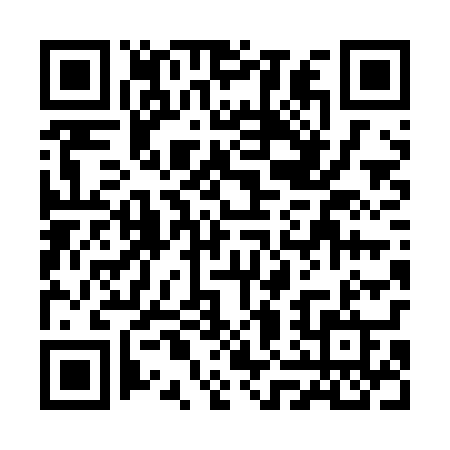 Ramadan times for Skarszow, PolandMon 11 Mar 2024 - Wed 10 Apr 2024High Latitude Method: Angle Based RulePrayer Calculation Method: Muslim World LeagueAsar Calculation Method: HanafiPrayer times provided by https://www.salahtimes.comDateDayFajrSuhurSunriseDhuhrAsrIftarMaghribIsha11Mon4:224:226:1111:593:535:485:487:3012Tue4:194:196:0911:583:555:495:497:3213Wed4:174:176:0611:583:565:515:517:3414Thu4:154:156:0411:583:575:535:537:3615Fri4:124:126:0211:583:595:545:547:3816Sat4:104:106:0011:574:005:565:567:3917Sun4:074:075:5811:574:015:585:587:4118Mon4:054:055:5511:574:035:595:597:4319Tue4:024:025:5311:564:046:016:017:4520Wed4:004:005:5111:564:056:026:027:4721Thu3:573:575:4911:564:076:046:047:4922Fri3:553:555:4611:564:086:066:067:5123Sat3:523:525:4411:554:096:076:077:5324Sun3:503:505:4211:554:106:096:097:5425Mon3:473:475:4011:554:126:116:117:5626Tue3:453:455:3811:544:136:126:127:5827Wed3:423:425:3511:544:146:146:148:0028Thu3:393:395:3311:544:156:156:158:0229Fri3:373:375:3111:534:176:176:178:0430Sat3:343:345:2911:534:186:196:198:0631Sun4:314:316:2712:535:197:207:209:081Mon4:294:296:2412:535:207:227:229:102Tue4:264:266:2212:525:217:237:239:123Wed4:234:236:2012:525:227:257:259:154Thu4:214:216:1812:525:247:277:279:175Fri4:184:186:1612:515:257:287:289:196Sat4:154:156:1312:515:267:307:309:217Sun4:124:126:1112:515:277:317:319:238Mon4:104:106:0912:515:287:337:339:259Tue4:074:076:0712:505:297:357:359:2710Wed4:044:046:0512:505:307:367:369:30